附件2安徽省中等职业学校优秀论文、优秀教学软件和优质课评选推荐表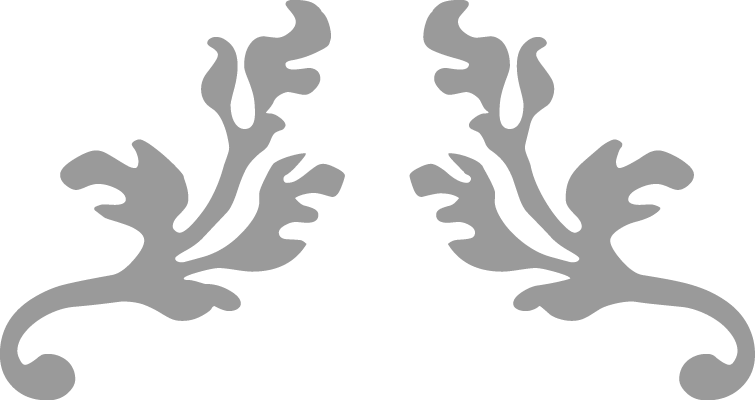 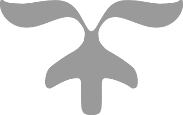 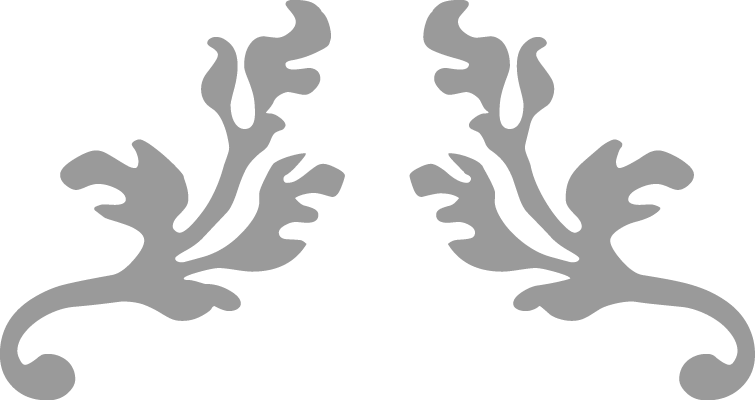 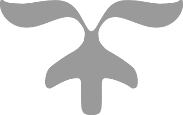 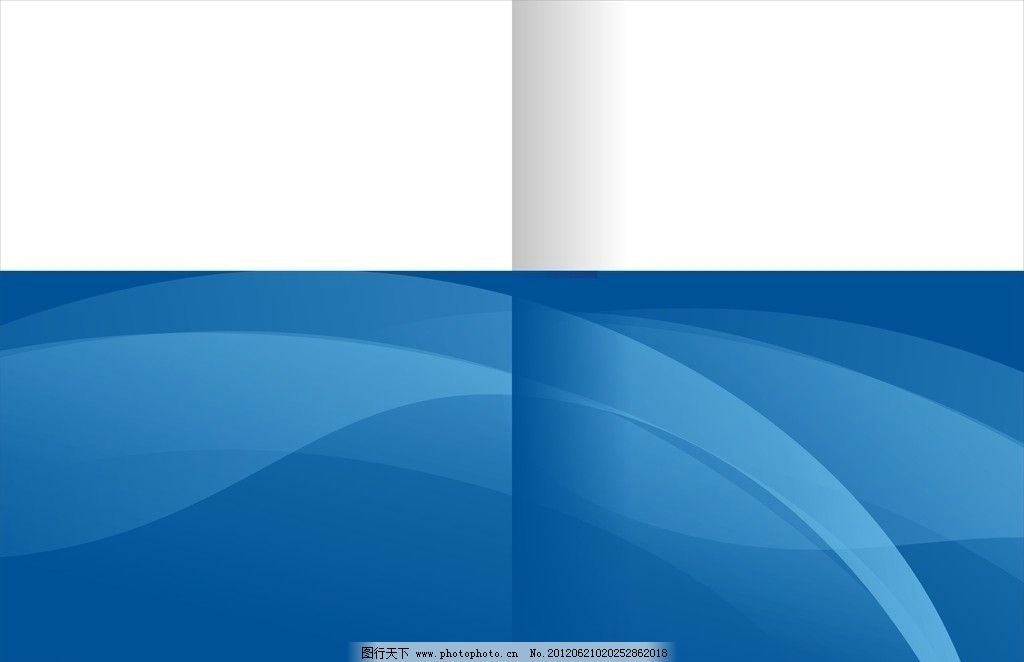 标    题Unit6   Tell me when the pain startedUnit6   Tell me when the pain startedUnit6   Tell me when the pain started作者姓名顾丽丽联系电话13856426535单    位安徽金寨职业学校安徽金寨职业学校安徽金寨职业学校内容介绍本课选自中等职业教育课程改革国家规划新教材基础模块2的第六单元。内容选自听说部分，通过“学中做”、“做中学”来完成。本节课的教学对象是中职学前教育专业的学生，鉴于他们目前的学习状况是词汇量少，受语言环境局限，导致他们羞于开口，不敢开口，但是本班的学生外向，课堂借助学生乐于接受新媒体和多媒体以及爱唱爱跳爱表现的优势，引导学生掌握预约和看医的词汇句型。本节课采用直观教学法、任务教学法、情景教学法。课堂采用翻转课堂，利用课堂派教学平台为载体，利用微课，微信小程序，QQ，在线游戏，视频等多种教学手段实现课前、课中、课后的教学活动，帮助学生更好地掌握和运用英语表达预约和就医等述求。本课选自中等职业教育课程改革国家规划新教材基础模块2的第六单元。内容选自听说部分，通过“学中做”、“做中学”来完成。本节课的教学对象是中职学前教育专业的学生，鉴于他们目前的学习状况是词汇量少，受语言环境局限，导致他们羞于开口，不敢开口，但是本班的学生外向，课堂借助学生乐于接受新媒体和多媒体以及爱唱爱跳爱表现的优势，引导学生掌握预约和看医的词汇句型。本节课采用直观教学法、任务教学法、情景教学法。课堂采用翻转课堂，利用课堂派教学平台为载体，利用微课，微信小程序，QQ，在线游戏，视频等多种教学手段实现课前、课中、课后的教学活动，帮助学生更好地掌握和运用英语表达预约和就医等述求。本课选自中等职业教育课程改革国家规划新教材基础模块2的第六单元。内容选自听说部分，通过“学中做”、“做中学”来完成。本节课的教学对象是中职学前教育专业的学生，鉴于他们目前的学习状况是词汇量少，受语言环境局限，导致他们羞于开口，不敢开口，但是本班的学生外向，课堂借助学生乐于接受新媒体和多媒体以及爱唱爱跳爱表现的优势，引导学生掌握预约和看医的词汇句型。本节课采用直观教学法、任务教学法、情景教学法。课堂采用翻转课堂，利用课堂派教学平台为载体，利用微课，微信小程序，QQ，在线游戏，视频等多种教学手段实现课前、课中、课后的教学活动，帮助学生更好地掌握和运用英语表达预约和就医等述求。市专家评选组意见专家组组长签名                                                                                               年    月    日专家组组长签名                                                                                               年    月    日专家组组长签名                                                                                               年    月    日市教育局职教研究室推荐意见市教育局职教研究室                                   年    月   日市教育局职教研究室                                   年    月   日市教育局职教研究室                                   年    月   日课题名称课题名称Tell me when the pain startedTell me when the pain startedTell me when the pain started授课课时2课时2课时授课专业授课专业学前教育专业一年级学生，第二学期学前教育专业一年级学生，第二学期学前教育专业一年级学生，第二学期授课教材英语基础模2英语基础模2授课地点授课地点WIFI 覆盖                  多媒体教室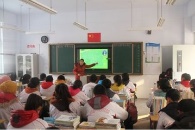 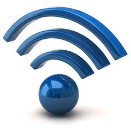 WIFI 覆盖                  多媒体教室WIFI 覆盖                  多媒体教室WIFI 覆盖                  多媒体教室WIFI 覆盖                  多媒体教室WIFI 覆盖                  多媒体教室一、教学分析一、教学分析一、教学分析一、教学分析一、教学分析一、教学分析一、教学分析一、教学分析教材分析教材分析教材名：《英语基础模块2》---中等职业教育课程改革国家规划新教材。教学背景：英语，作为中职学习的公共基础课，专业学习以及职业场景的辅助语言，是中职学生必须掌握的职业技能。教学中多维的授课环境，学生主体的实践活动，有效的兴趣激发能很好地帮助学生学习英语。本课内容分析：本教材充满任务，具有实践性和有用性。本单元是关于就医的话题，本课是选自听说部分，为了更好地在生活中用英语表达就医话题，引导学生“在做中学，学中做”。教材名：《英语基础模块2》---中等职业教育课程改革国家规划新教材。教学背景：英语，作为中职学习的公共基础课，专业学习以及职业场景的辅助语言，是中职学生必须掌握的职业技能。教学中多维的授课环境，学生主体的实践活动，有效的兴趣激发能很好地帮助学生学习英语。本课内容分析：本教材充满任务，具有实践性和有用性。本单元是关于就医的话题，本课是选自听说部分，为了更好地在生活中用英语表达就医话题，引导学生“在做中学，学中做”。教材名：《英语基础模块2》---中等职业教育课程改革国家规划新教材。教学背景：英语，作为中职学习的公共基础课，专业学习以及职业场景的辅助语言，是中职学生必须掌握的职业技能。教学中多维的授课环境，学生主体的实践活动，有效的兴趣激发能很好地帮助学生学习英语。本课内容分析：本教材充满任务，具有实践性和有用性。本单元是关于就医的话题，本课是选自听说部分，为了更好地在生活中用英语表达就医话题，引导学生“在做中学，学中做”。教材名：《英语基础模块2》---中等职业教育课程改革国家规划新教材。教学背景：英语，作为中职学习的公共基础课，专业学习以及职业场景的辅助语言，是中职学生必须掌握的职业技能。教学中多维的授课环境，学生主体的实践活动，有效的兴趣激发能很好地帮助学生学习英语。本课内容分析：本教材充满任务，具有实践性和有用性。本单元是关于就医的话题，本课是选自听说部分，为了更好地在生活中用英语表达就医话题，引导学生“在做中学，学中做”。教材名：《英语基础模块2》---中等职业教育课程改革国家规划新教材。教学背景：英语，作为中职学习的公共基础课，专业学习以及职业场景的辅助语言，是中职学生必须掌握的职业技能。教学中多维的授课环境，学生主体的实践活动，有效的兴趣激发能很好地帮助学生学习英语。本课内容分析：本教材充满任务，具有实践性和有用性。本单元是关于就医的话题，本课是选自听说部分，为了更好地在生活中用英语表达就医话题，引导学生“在做中学，学中做”。教材名：《英语基础模块2》---中等职业教育课程改革国家规划新教材。教学背景：英语，作为中职学习的公共基础课，专业学习以及职业场景的辅助语言，是中职学生必须掌握的职业技能。教学中多维的授课环境，学生主体的实践活动，有效的兴趣激发能很好地帮助学生学习英语。本课内容分析：本教材充满任务，具有实践性和有用性。本单元是关于就医的话题，本课是选自听说部分，为了更好地在生活中用英语表达就医话题，引导学生“在做中学，学中做”。学情分析学情分析学生特点：外向，乐于接受多媒体和新媒体，喜欢唱歌跳舞，爱表现学习状况：词汇量小，语言环境局限，羞于表达、难以表达。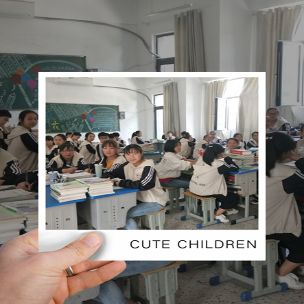 学生特点：外向，乐于接受多媒体和新媒体，喜欢唱歌跳舞，爱表现学习状况：词汇量小，语言环境局限，羞于表达、难以表达。学生特点：外向，乐于接受多媒体和新媒体，喜欢唱歌跳舞，爱表现学习状况：词汇量小，语言环境局限，羞于表达、难以表达。学生特点：外向，乐于接受多媒体和新媒体，喜欢唱歌跳舞，爱表现学习状况：词汇量小，语言环境局限，羞于表达、难以表达。学生特点：外向，乐于接受多媒体和新媒体，喜欢唱歌跳舞，爱表现学习状况：词汇量小，语言环境局限，羞于表达、难以表达。学生特点：外向，乐于接受多媒体和新媒体，喜欢唱歌跳舞，爱表现学习状况：词汇量小，语言环境局限，羞于表达、难以表达。教学目标及重难点教学目标及重难点知识目标：学习并掌握表示预约和看医的一些常用单词和句式。（教学重点）技能目标：通过课程的学习，学生课堂体验的过程，让学生掌握在真实情境中如何用英语表达预约和看医。（教学难点）情感目标：正确表达诉求，勇于开口说话，同时能认识到健康的重要性并养成良好的生活习惯。知识目标：学习并掌握表示预约和看医的一些常用单词和句式。（教学重点）技能目标：通过课程的学习，学生课堂体验的过程，让学生掌握在真实情境中如何用英语表达预约和看医。（教学难点）情感目标：正确表达诉求，勇于开口说话，同时能认识到健康的重要性并养成良好的生活习惯。知识目标：学习并掌握表示预约和看医的一些常用单词和句式。（教学重点）技能目标：通过课程的学习，学生课堂体验的过程，让学生掌握在真实情境中如何用英语表达预约和看医。（教学难点）情感目标：正确表达诉求，勇于开口说话，同时能认识到健康的重要性并养成良好的生活习惯。知识目标：学习并掌握表示预约和看医的一些常用单词和句式。（教学重点）技能目标：通过课程的学习，学生课堂体验的过程，让学生掌握在真实情境中如何用英语表达预约和看医。（教学难点）情感目标：正确表达诉求，勇于开口说话，同时能认识到健康的重要性并养成良好的生活习惯。知识目标：学习并掌握表示预约和看医的一些常用单词和句式。（教学重点）技能目标：通过课程的学习，学生课堂体验的过程，让学生掌握在真实情境中如何用英语表达预约和看医。（教学难点）情感目标：正确表达诉求，勇于开口说话，同时能认识到健康的重要性并养成良好的生活习惯。知识目标：学习并掌握表示预约和看医的一些常用单词和句式。（教学重点）技能目标：通过课程的学习，学生课堂体验的过程，让学生掌握在真实情境中如何用英语表达预约和看医。（教学难点）情感目标：正确表达诉求，勇于开口说话，同时能认识到健康的重要性并养成良好的生活习惯。二、教学策略：  1.直观教学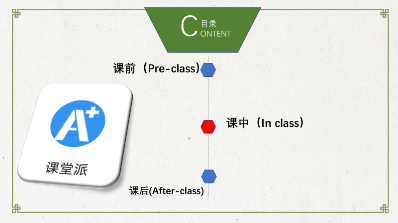 2.任务驱动  3.情景教学二、教学策略：  1.直观教学2.任务驱动  3.情景教学二、教学策略：  1.直观教学2.任务驱动  3.情景教学二、教学策略：  1.直观教学2.任务驱动  3.情景教学二、教学策略：  1.直观教学2.任务驱动  3.情景教学二、教学策略：  1.直观教学2.任务驱动  3.情景教学二、教学策略：  1.直观教学2.任务驱动  3.情景教学二、教学策略：  1.直观教学2.任务驱动  3.情景教学三、教学过程：        三、教学过程：        三、教学过程：        三、教学过程：        三、教学过程：        三、教学过程：        三、教学过程：        三、教学过程：        教师活动学生活动学生活动学生活动学生活动设计意图1.课前获取新知1.课前获取新知教师将有关描述疾病的一些重要词汇和句型制成微课和相关视频上传到课堂派平台上，通过课堂派教学平台发布公告通知，让学生提前观看微课和其他相关视频并在话题区里讨论其他和疾病相关的表达并对自学效果进行自评接到通知后，登陆课堂派平台，观看本节课微课以及信息化资源并讨论其他和疾病相关的表达，完成课前任务。接到通知后，登陆课堂派平台，观看本节课微课以及信息化资源并讨论其他和疾病相关的表达，完成课前任务。接到通知后，登陆课堂派平台，观看本节课微课以及信息化资源并讨论其他和疾病相关的表达，完成课前任务。接到通知后，登陆课堂派平台，观看本节课微课以及信息化资源并讨论其他和疾病相关的表达，完成课前任务。通过网络平台所提供的微课，学生初步识记了有关常见的疾病的词汇和相关表达，为课上对于这些词汇的应用做好准备。通过这种方式帮助拓展学习空间掌握新知。评分依据：评分依据：根据学生登陆顺序和任务完成情况。根据学生登陆顺序和任务完成情况。根据学生登陆顺序和任务完成情况。根据学生登陆顺序和任务完成情况。根据学生登陆顺序和任务完成情况。根据学生登陆顺序和任务完成情况。2.课中2.课中2.课中2.课中Step1. Greetings and sign in问候后，教师在平台上发布签到任务进行考勤。学生通过手机登录课堂派，收到老师的考勤任务，进行考勤。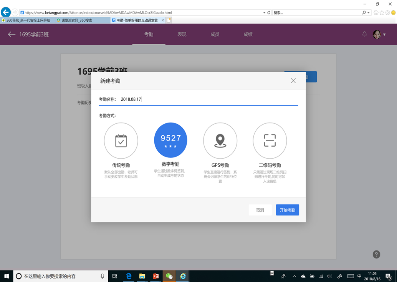 学生通过手机登录课堂派，收到老师的考勤任务，进行考勤。学生通过手机登录课堂派，收到老师的考勤任务，进行考勤。学生通过手机登录课堂派，收到老师的考勤任务，进行考勤。2.课中2.课中2.课中2.课中Step2. Lead-in: Games 1.Play acting and guessing game教师通过课堂派平台中随机提问环节抽取五位同学上讲台来并给他们五幅图，让他们表演，让台下的学生猜。2.Play a matching game教师通过平台发布连一连游戏1被抽中的五位同学分别对照图片表演相关动作。2其余同学用英语单词猜猜。学生通过手机扫码在线做连一连游戏，使单词和图片能够配对起来。1被抽中的五位同学分别对照图片表演相关动作。2其余同学用英语单词猜猜。学生通过手机扫码在线做连一连游戏，使单词和图片能够配对起来。1被抽中的五位同学分别对照图片表演相关动作。2其余同学用英语单词猜猜。学生通过手机扫码在线做连一连游戏，使单词和图片能够配对起来。1被抽中的五位同学分别对照图片表演相关动作。2其余同学用英语单词猜猜。学生通过手机扫码在线做连一连游戏，使单词和图片能够配对起来。检查学生自学微课的效果，是否能说出并认识新单词，同时激发学生的学习兴趣。，2.课中2.课中2.课中2.课中Step3.Enjoy a video and act it out教师播放准备好的英文视频，这个视频分两部分，第一部分学生观看，第二部分没有声音，学生说出来。1.观看视频2.对照视频内容，把这个视频重复一遍，注意语音语调。1.观看视频2.对照视频内容，把这个视频重复一遍，注意语音语调。1.观看视频2.对照视频内容，把这个视频重复一遍，注意语音语调。1.观看视频2.对照视频内容，把这个视频重复一遍，注意语音语调。吸引学生的注意力，同时使学生熟悉如何讨论常见的疾病。2.课中2.课中2.课中2.课中Step4. Brain-storming(脑风暴)教师发布脑风暴任务：在一分钟内尽可能多地想出就医相关的单词。学生尽可能多地说出与就医相关的英文单词（可以用手机搜索）。学生尽可能多地说出与就医相关的英文单词（可以用手机搜索）。学生尽可能多地说出与就医相关的英文单词（可以用手机搜索）。学生尽可能多地说出与就医相关的英文单词（可以用手机搜索）。让学生全员参与，通过时间的限制，让学生开启脑风暴，同时预习的同学就会说到预约的相关单词，为听力部分做铺垫。2.课中2.课中2.课中2.课中Step5 Listening教师展示一张图片让学生猜其内容。教师播放两遍录音。学生看图猜其内容学生听第一遍录音学生听第二遍录音并在听的过程中划出描述病情和预约医生的句子。学生看图猜其内容学生听第一遍录音学生听第二遍录音并在听的过程中划出描述病情和预约医生的句子。学生看图猜其内容学生听第一遍录音学生听第二遍录音并在听的过程中划出描述病情和预约医生的句子。学生看图猜其内容学生听第一遍录音学生听第二遍录音并在听的过程中划出描述病情和预约医生的句子。这一步主要运用任务驱动教学法，让学生掌握预约医生的句子并逐步提高听力。2.课中2.课中2.课中2.课中Step6 Online testing完成了听力部分的任务，教师通过平台发布在线测试。学生通过手机完成在线测试学生通过手机完成在线测试学生通过手机完成在线测试学生通过手机完成在线测试选词填空是对听力部分中出现重要句型的考察，为下一步说做铺垫。2.课中2.课中2.课中2.课中Step7 Speakingspeaking1.仿照listening，给出两个预约情景Speaking2 给出看医的一个对话Speaking3. 设置四个看医的情景Groupwork:小组活动2.Role -play 角色扮演3.Pairwork伙伴活动并选出最佳一组。Groupwork:小组活动2.Role -play 角色扮演3.Pairwork伙伴活动并选出最佳一组。Groupwork:小组活动2.Role -play 角色扮演3.Pairwork伙伴活动并选出最佳一组。Groupwork:小组活动2.Role -play 角色扮演3.Pairwork伙伴活动并选出最佳一组。有了听这一环节的输入，说就是输出环节了，练习学生使用目标语言，体现了“学中做，做中学”的理念。2.课中2.课中2.课中2.课中Step8  Discussion(议一议)：the good living habits教师通过平台发布讨论的任务。教师随机抽取若干份结果并展示。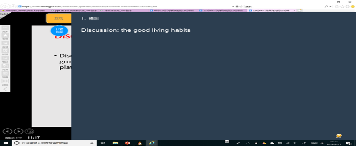 学生分小组讨论，然后把结果写在纸上，通过平台拍照功能上传结果。被抽中的学生组代表宣读其组讨论结果。学生分小组讨论，然后把结果写在纸上，通过平台拍照功能上传结果。被抽中的学生组代表宣读其组讨论结果。学生分小组讨论，然后把结果写在纸上，通过平台拍照功能上传结果。被抽中的学生组代表宣读其组讨论结果。学生分小组讨论，然后把结果写在纸上，通过平台拍照功能上传结果。被抽中的学生组代表宣读其组讨论结果。通过讨论，实现德育目标，让学生认识到健康的重要性，爱惜身体，养成良好的生活习惯。2.课中2.课中2.课中2.课中Homework: To make a video about arranging an appointment and seeing a doctor in groups, then upload the videos to the QQ Group and vote!(小组拍一个关于先预约医生再看医的视频，上传至班群，然后投票选出最出色的一组)Homework: To make a video about arranging an appointment and seeing a doctor in groups, then upload the videos to the QQ Group and vote!(小组拍一个关于先预约医生再看医的视频，上传至班群，然后投票选出最出色的一组)Homework: To make a video about arranging an appointment and seeing a doctor in groups, then upload the videos to the QQ Group and vote!(小组拍一个关于先预约医生再看医的视频，上传至班群，然后投票选出最出色的一组)Homework: To make a video about arranging an appointment and seeing a doctor in groups, then upload the videos to the QQ Group and vote!(小组拍一个关于先预约医生再看医的视频，上传至班群，然后投票选出最出色的一组)Homework: To make a video about arranging an appointment and seeing a doctor in groups, then upload the videos to the QQ Group and vote!(小组拍一个关于先预约医生再看医的视频，上传至班群，然后投票选出最出色的一组)Homework: To make a video about arranging an appointment and seeing a doctor in groups, then upload the videos to the QQ Group and vote!(小组拍一个关于先预约医生再看医的视频，上传至班群，然后投票选出最出色的一组)3.课后：自我肯定3.课后：自我肯定3.课后：自我肯定3.课后：自我肯定3.课后：自我肯定3.课后：自我肯定3.课后：自我肯定3.课后：自我肯定自我肯定教学活动教学活动教学活动设计意图设计意图设计意图设计意图自我肯定教师让学生关注微软小英这个公众号学生关注后对里面的情景模拟中的就诊话题进行人机对话。然后将考查结果截屏发到班群里。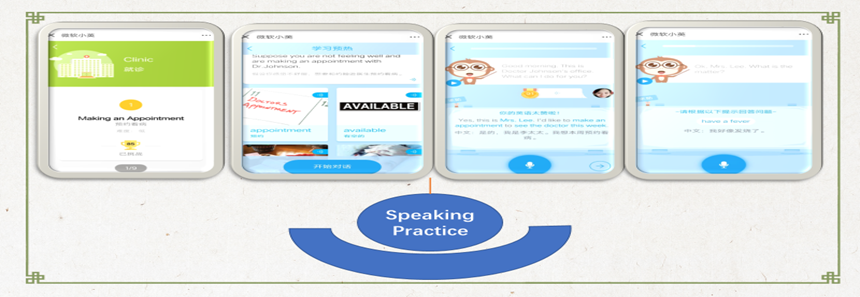 教师让学生关注微软小英这个公众号学生关注后对里面的情景模拟中的就诊话题进行人机对话。然后将考查结果截屏发到班群里。教师让学生关注微软小英这个公众号学生关注后对里面的情景模拟中的就诊话题进行人机对话。然后将考查结果截屏发到班群里。课后的拓展可以加深对本节课所学的理解，可以更好地帮助学生纠正发音，完成自我肯定。课后的拓展可以加深对本节课所学的理解，可以更好地帮助学生纠正发音，完成自我肯定。课后的拓展可以加深对本节课所学的理解，可以更好地帮助学生纠正发音，完成自我肯定。课后的拓展可以加深对本节课所学的理解，可以更好地帮助学生纠正发音，完成自我肯定。四教学反思.亮点：1.利用多种信息化手段辅助教学2.使用多种教学手段实现教学目标，整堂课体现了“以学生为主体，教师为主导”以及“学中做，做中学”的理念。3.多元化教学评价，帮助教师和学生实现教学相长。4.学生用英语表达预约和就医的意愿明显增强。.亮点：1.利用多种信息化手段辅助教学2.使用多种教学手段实现教学目标，整堂课体现了“以学生为主体，教师为主导”以及“学中做，做中学”的理念。3.多元化教学评价，帮助教师和学生实现教学相长。4.学生用英语表达预约和就医的意愿明显增强。.亮点：1.利用多种信息化手段辅助教学2.使用多种教学手段实现教学目标，整堂课体现了“以学生为主体，教师为主导”以及“学中做，做中学”的理念。3.多元化教学评价，帮助教师和学生实现教学相长。4.学生用英语表达预约和就医的意愿明显增强。.亮点：1.利用多种信息化手段辅助教学2.使用多种教学手段实现教学目标，整堂课体现了“以学生为主体，教师为主导”以及“学中做，做中学”的理念。3.多元化教学评价，帮助教师和学生实现教学相长。4.学生用英语表达预约和就医的意愿明显增强。.亮点：1.利用多种信息化手段辅助教学2.使用多种教学手段实现教学目标，整堂课体现了“以学生为主体，教师为主导”以及“学中做，做中学”的理念。3.多元化教学评价，帮助教师和学生实现教学相长。4.学生用英语表达预约和就医的意愿明显增强。.亮点：1.利用多种信息化手段辅助教学2.使用多种教学手段实现教学目标，整堂课体现了“以学生为主体，教师为主导”以及“学中做，做中学”的理念。3.多元化教学评价，帮助教师和学生实现教学相长。4.学生用英语表达预约和就医的意愿明显增强。.亮点：1.利用多种信息化手段辅助教学2.使用多种教学手段实现教学目标，整堂课体现了“以学生为主体，教师为主导”以及“学中做，做中学”的理念。3.多元化教学评价，帮助教师和学生实现教学相长。4.学生用英语表达预约和就医的意愿明显增强。四教学反思不足：时间把控：网速不理想，导致部分环节不够流畅，教学效果受到一定的影响。不足：时间把控：网速不理想，导致部分环节不够流畅，教学效果受到一定的影响。不足：时间把控：网速不理想，导致部分环节不够流畅，教学效果受到一定的影响。不足：时间把控：网速不理想，导致部分环节不够流畅，教学效果受到一定的影响。不足：时间把控：网速不理想，导致部分环节不够流畅，教学效果受到一定的影响。不足：时间把控：网速不理想，导致部分环节不够流畅，教学效果受到一定的影响。不足：时间把控：网速不理想，导致部分环节不够流畅，教学效果受到一定的影响。